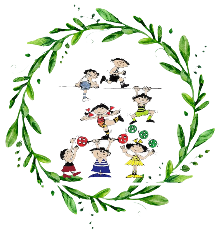 TISZTELT SZÜLŐK!Tájékoztatni szeretnénk Önöket azokról az alapfelszerelésekről, amelyek a zökkenőmentes óvodakezdéshez szükségesek.Amire feltétlenül szükségünk van:Váltóruhás zsák (póló, nadrág, alsónemű, zokni)VáltócipőTornafelszerelés (gumis talpú cipő, zokni, sort, póló, hosszú ujjú felső)Pizsamazsák, pizsamaFogkefeFésűÉvente 3-szor gyermekfogkrémÜnneplő ruha (fehér ing vagy blúz, sötét nadrág vagy szoknya)Szülői EÜ nyilatkozatÓvoda biztosít minden gyermeknek:Fogmosó poharatEgészségügyi papírtJellel ellátott tornazsákot2 garnitúra ágyneműt2 db jellel ellátott textil törölközőtJó, ha van:Kiránduláshoz hátizsákEsőkabátSzülői nyilatkozatok aláírása a beóvodázás előtti szülői értekezleten:Házirend, Helyi Óvodai Pedagógiai Program, Szervezeti és Működési Szabályzat ismerete, elfogadása, betartásaÉtkezés ki- és bejelentése2 garnitúra ágynemű, 2 db törölköző átvétele otthoni mosásra (használata csak óvodában!)Szűrésekhez, mérésekhez való hozzájárulásÓvodai nyitva tartás elfogadásaSzülői engedély (tömegközlekedési eszközzel való kiránduláshoz, fotózáshoz, videó felvételhez, stb.) Átvételi elismervény aláírása hivatalos papírok átadásakor (gyermekvédelmi határozat, többgyermekes igazolás stb.)Kérjük, hogy a gyermekük jelét minden személyes ruhaneműre ill. használati tárgyra rajzolják, vagy varrják rá!EGYÜTTMŰKÖDÉSÜKET ELŐRE KÖSZÖNJÜK:Tavali Gabriella – óvodavezető és csoportos óvónők